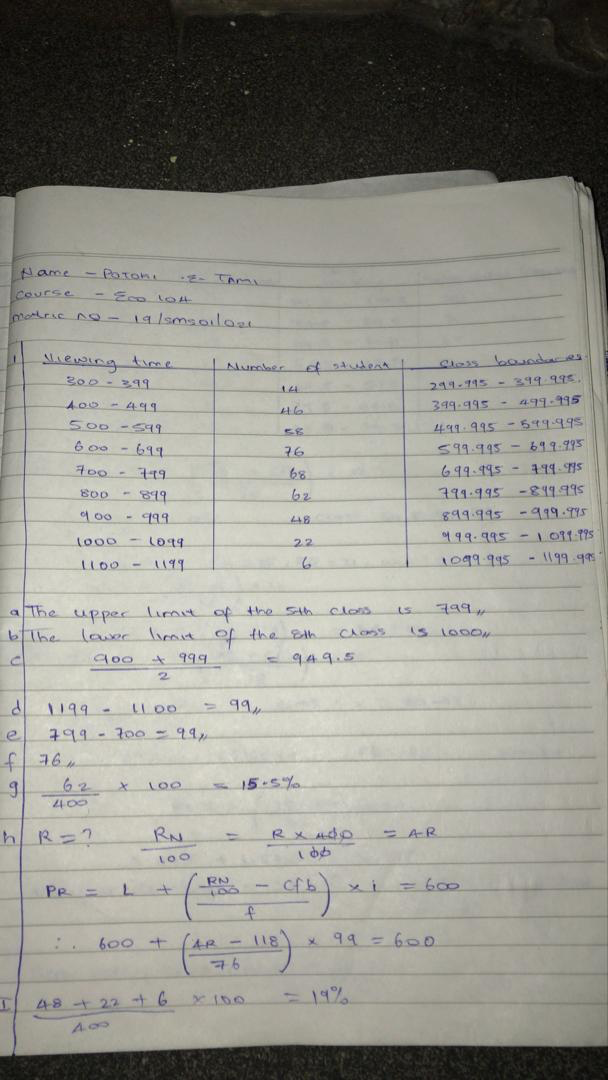 2.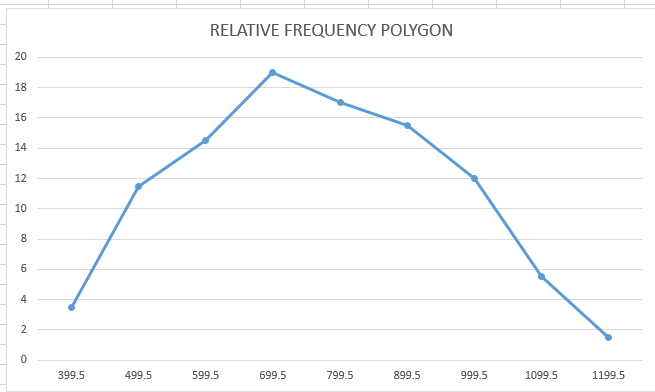 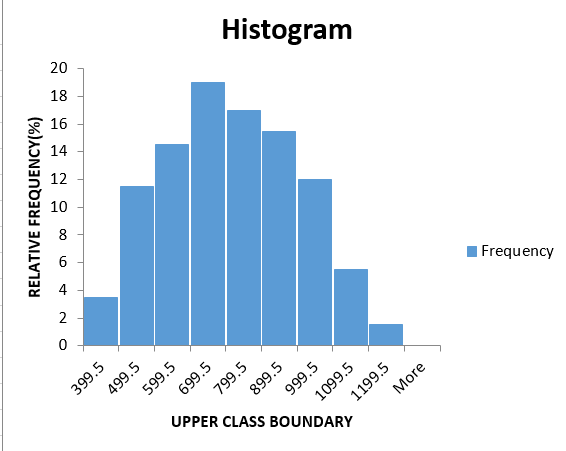 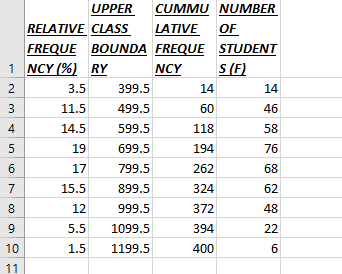 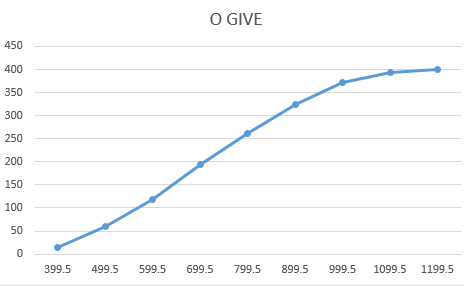 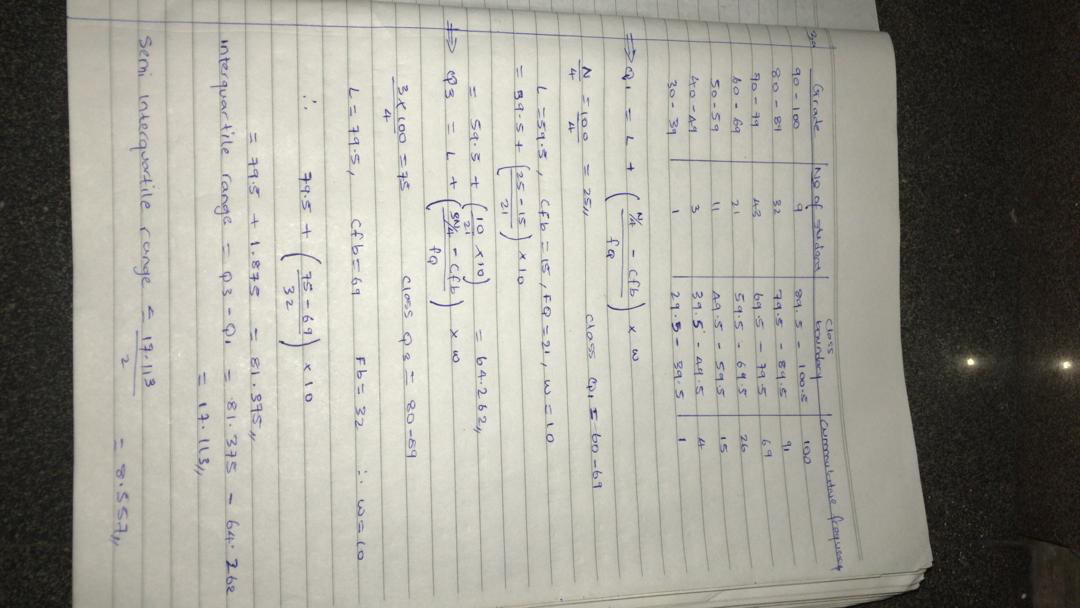 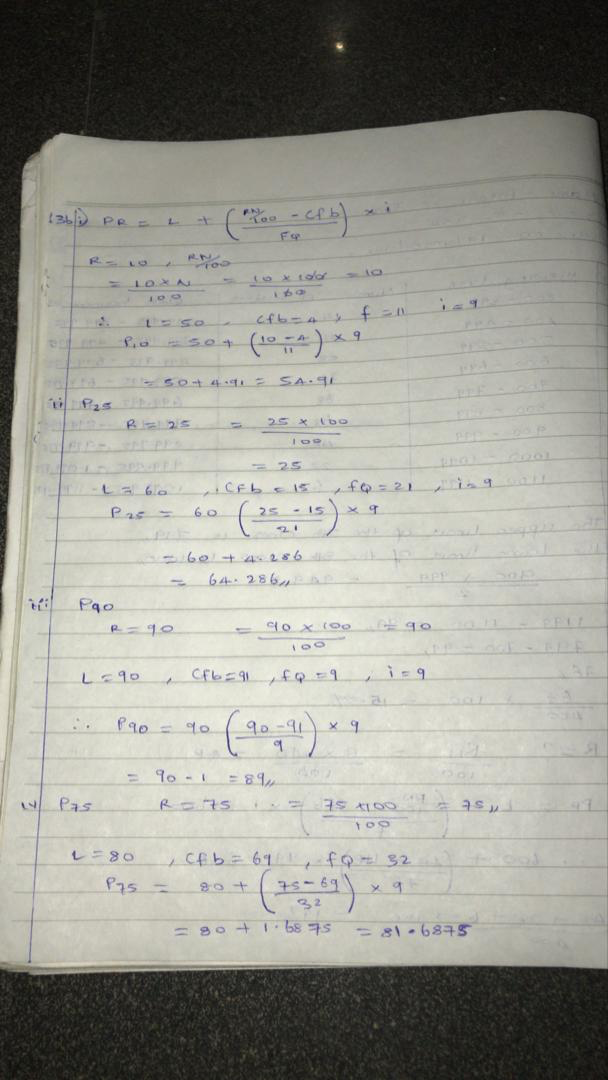 